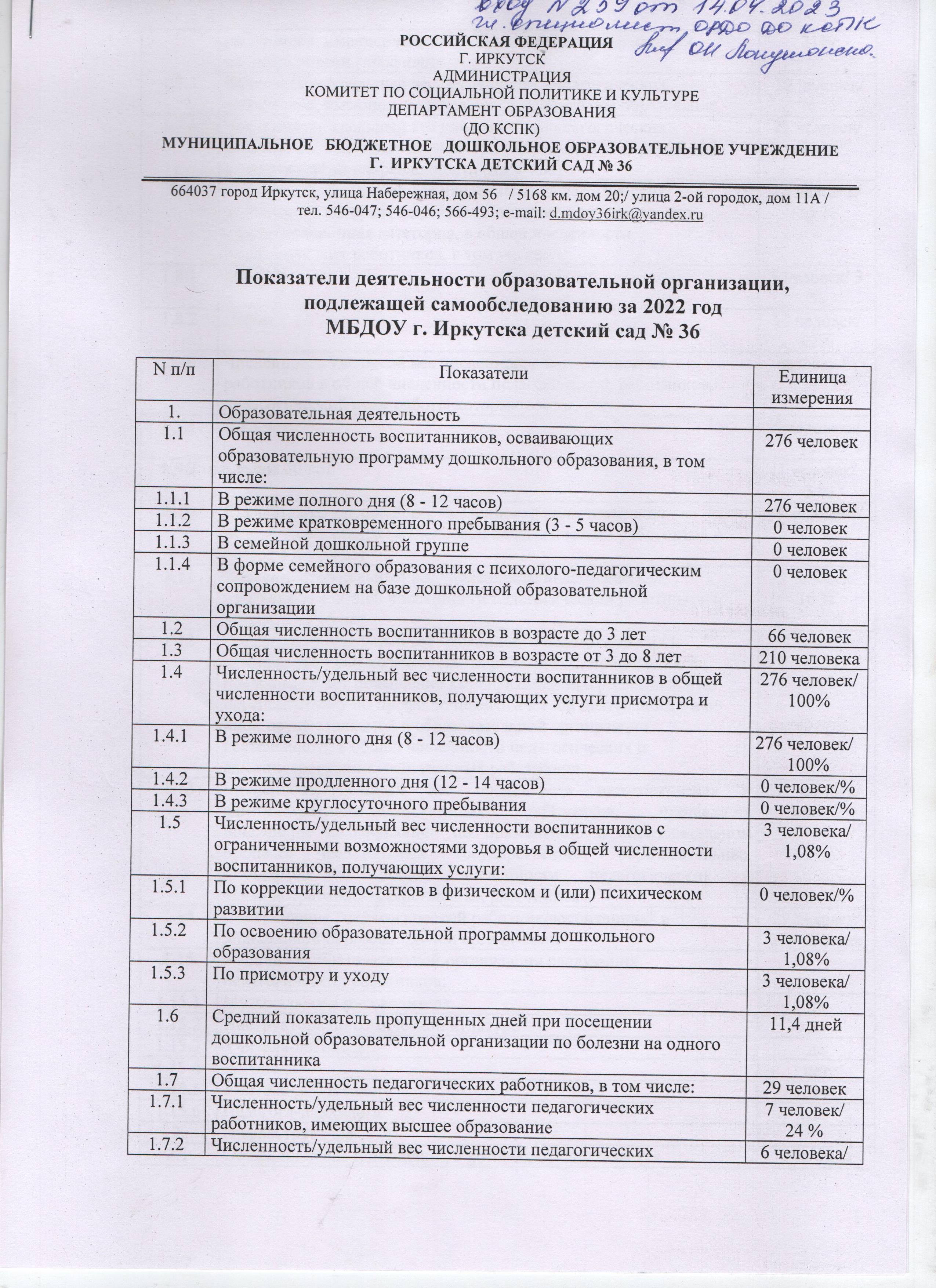 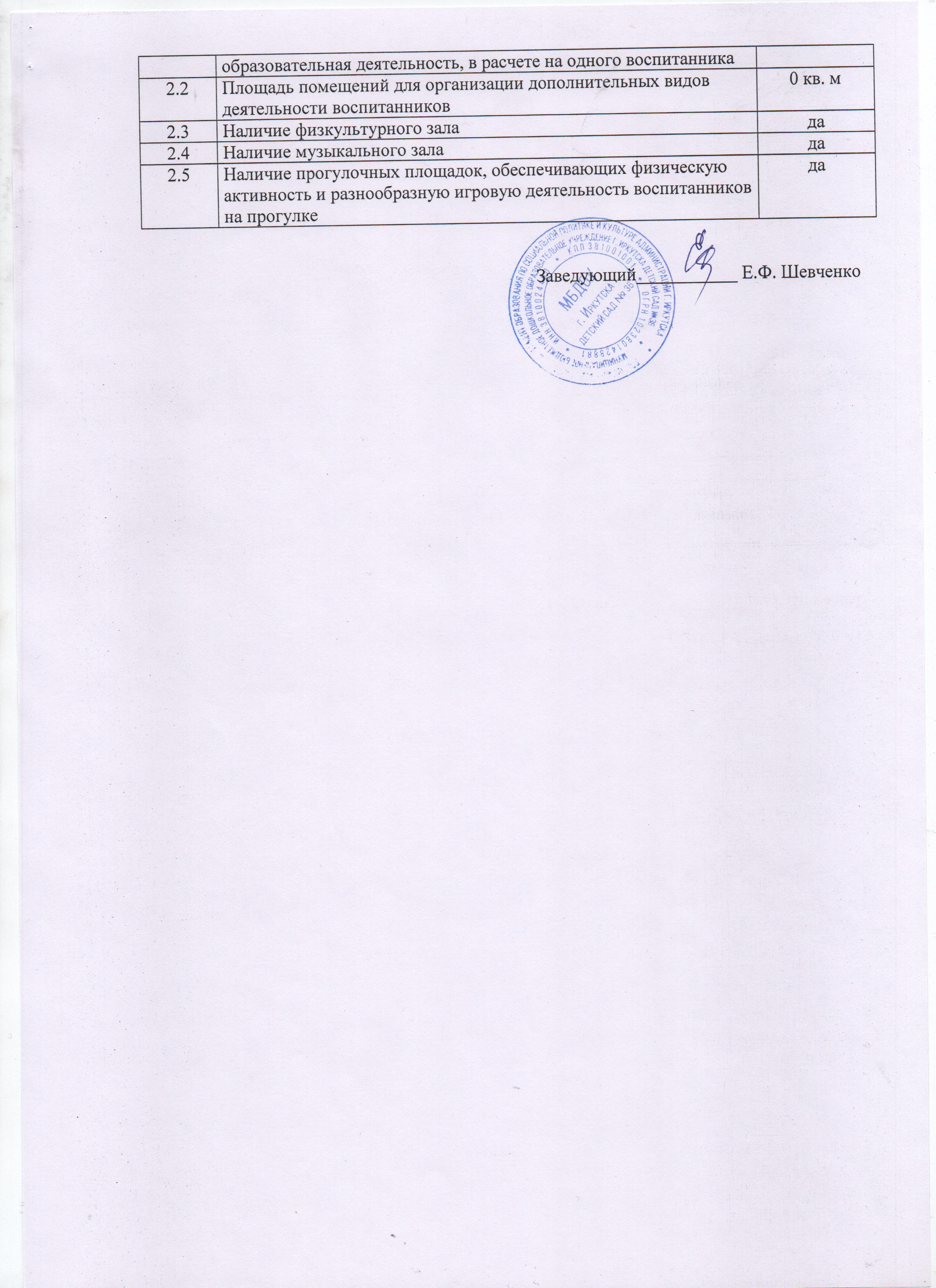 работников, имеющих высшее образование педагогической направленности (профиля) 21%1.7.3Численность/удельный вес численности педагогических работников, имеющих среднее профессиональное образование22 человек/ 76 %1.7.4Численность/удельный вес численности педагогических работников, имеющих среднее профессиональное образование педагогической направленности (профиля)22 человек/ 76 %1.8Численность/удельный вес численности педагогических работников, которым по результатам аттестации присвоена квалификационная категория, в общей численности педагогических работников, в том числе:16 человек/ 55 %1.8.1Высшая1 человек/ 3 %1.8.2Первая15 человек/ 52%1.9Численность/удельный вес численности педагогических работников в общей численности педагогических работников, педагогический стаж работы которых составляет:человек/%1.9.1До 5 лет5 человека/ 17 %1.9.2Свыше 30 лет1 человек/ 3 %1.10Численность/удельный вес численности педагогических работников в общей численности педагогических работников в возрасте до 30 лет 5 человека/ 17 %1.11Численность/удельный вес численности педагогических работников в общей численности педагогических работников в возрасте от 55 лет3 человек/ 10 %1.12Численность/удельный вес численности педагогических и административно-хозяйственных работников, прошедших за последние 5 лет повышение квалификации/профессиональную переподготовку по профилю педагогической деятельности или иной осуществляемой в образовательной организации деятельности, в общей численности педагогических и административно-хозяйственных работников33 человек/ 100 %1.13Численность/удельный вес численности педагогических и административно-хозяйственных работников, прошедших повышение квалификации по применению в образовательном процессе федеральных государственных образовательных стандартов в общей численности педагогических и административно-хозяйственных работников33 человек/ 100 %1.14Соотношение "педагогический работник/воспитанник" в дошкольной образовательной организации29 человек/ 276 человек1.15Наличие в образовательной организации следующих педагогических работников:1.15.1Музыкального руководителяда1.15.2Инструктора по физической культуреда1.15.3Учителя-логопедада1.15.4Логопеданет1.15.5Учителя-дефектологанет1.15.6Педагога-психологада2.Инфраструктура